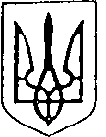 УКРАЇНАБільшівцівська селищна радаV сесія VIІI скликанняРІШЕННЯвід 28 травня  2021 року                                                                  смт. Більшівці№ 807Про внесення змін до бюджету  Більшівцівської                                                                                                територіальної громади на 2021 рікКеруючись статтями 14, 69/1, 89,  Бюджетного кодексу України, статтею 26 Закону України «Про місцеве самоврядування в Україні»,  другою сесією восьмого скликання  селищної ради ТГ від 23.12.2020 «Про Більшівцівський  селищний бюджет територіальної громади на 2021 рік», протоколами засідання постійної комісії селищної ради  ТГ з питань планування фінансів, бюджету та соціально-економічного розвитку від 15.05.2021 № 4, від 14.05.2021 № 5, рішенням Бурштинської міської ради  № 05/12-21 від 21.05.2021р., селищна рада вирішила:Внести зміни в план асигнувань  загального та спеціального фонду:1.1. Залишок  на початок року  в сумі 21200,00 грн  загального фонду направити на фінансування:- КПКВКМБ 0112010 «Багатопрофільна стаціонарна медична допомога населенню» КЕКВ 3110 -11200,00грн, для придбання циркуляційного насоса централізованого опалення. При цьому здійснити передачу коштів із загального фонду до спеціального фонду бюджету розвитку.- КПКВКМБ 0111021«Надання загальної середньої освіти закладами загальної середньої освіти» КЕКВ 2110-2000,00;КЕКВ 2230-8000,00грн (Кінашівському ліцею)1.2. Зменшити план асигнування загального фонду   КПКВКМБ 0116030 «Організація благоустрою населених пунктів» КЕКВ 2240- 70000,00грн 1.3. Збільшити  план асигнування загального фонду   КПКВКМБ 0111021«Надання загальної середньої освіти закладами загальної середньої освіти» КЕКВ 2210 - 70000,00грн ( придбання матеріалів для ремонту Більшівцівського ліцею.1.4. Зменшити план асигнувань та перенести касові видатки по КПКВКМБ 0111041 «Надання загальної середньої освіти закладами загальної середньої освіти»КЕКВ 2111 – 46935,32грн    КЕКВ 2120 -6932,38грн1.5. Збільшити план асигнувань та перенести касові видатки по КПКВКМБ 0111061 «Надання загальної середньої освіти закладами загальної середньої освіти» КЕКВ 2111 – 46935,32грн    КЕКВ 2120 -6932,38грн         1.6.  Субвенцію з місцевого бюджету за КБКД 41053900 «Субвенція з місцевого бюджету на здійснення природоохоронних заходів» в сумі 3000,0 тис.грн ,які направити по КПКВКМБ 0118340 «Природоохоронні заходи за рахунок цільових фондів» КЕКВ 2240-3000,0 тис.грн          2. Начальнику фінансового відділу  (Л.Костецька) внести відповідні зміни до  селищного бюджету на 2021 рік.          3. Відділу бухгалтерського обліку (Г.Мегас) внести відповідні зміни до селищного бюджету та Паспортів бюджетних програм на 2021 рік.         4. Контроль за виконанням рішення покласти на постійну комісію селищної ради з питань планування фінансів, бюджету та соціально-економічного розвитку (М.Станіславський).Більшівцівський селищний голова 			               Василь Саноцький